    Rua das Marrecas, 40 Sala 413 Parte Centro – Rio de Janeiro – RJ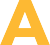 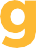 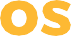 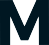 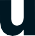 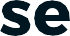 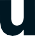 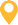 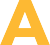 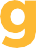 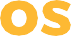 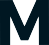 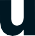 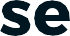 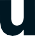    Tel: (21) 2567-6687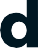 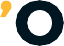 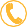 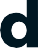 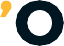 administrativo@samn.org.br	 http://www.samn.org.br/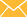 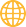 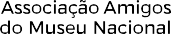 Ficha de InscriçãoAdmissão: 	/ 	/ 	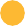 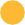 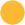 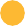 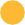 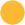 Sócio: (  )Fundador (  )Honorário (  )Benemérito (  )Contribuinte Anuidade: R$60,00 (através de boleto bancário) + tarifa do boletoDados CadastraisNome:	 Endereço:  	Bairro:	 Tel:  	Cidade: 	UF:Cel: 	E-mail:	 Profissão:	 Identidade: 	Órgão Exp.:  	CPF:  	ObservaçõesMarque o nível de engajamento de seu interesse(  ) Participar, apenas como sócio. (  ) Integrar Comissões, subcomissões. (  ) Escrever artigos.(  ) Realizar palestras.(  ) Participar de debates, seminários.(  ) Lecionar em estágios e/ou cursos. (  ) Elaborar planos e projetos.(  ) Gerenciar projetos.(  ) Ocupar cargos ou funções na Diretoria. (  ) Integrar o Conselho Deliberativo ou Fiscal.